МУНИЦИПАЛЬНОЕ БЮДЖЕТНОЕ ОБЩЕОБРАЗОВАТЕЛЬНОЕ  УЧРЕЖДЕНИЕ«ХРАБРОВСКАЯ СРЕДНЯЯ ОБЩЕОБРАЗОВАТЕЛЬНАЯ ШКОЛА»УЧЕБНЫЙ ПЛАНСРЕДНЕГО ОБЩЕГО ОБРАЗОВАНИЯ(11 класс)НА 2023 – 2024 УЧЕБНЫЙ ГОД(ИЗВЛЕЧЕНИЯ ИЗ ООП СОО)Учебный план старшей школы1.Общие положения.1.1. Перспективный учебный план среднего общего образования является нормативным документом, определяющим максимальный объем учебной нагрузки обучающихся, состав учебных предметов, распределяющим учебное время (аудиторную нагрузку), отводимое на освоение содержания образования, по классам/годам, учебным предметам по классам и параллелям.1.2. Нормативно-правовую основу разработки учебного плана составляют:Федеральный закон «Об образовании в Российской Федерации»   от 29  декабря2012 г. № 273-ФЗ.Федеральный государственный образовательный стандарт среднего общего образования, утв. приказом Минобрнауки России от 17 мая 2012 г. № 413.Приказ Минобрнауки России №1645 от 29 декабря 2014 г. «О внесении изменений в приказ Министерства образования и науки Российской Федерации от 17 мая 2012г. №413 «Об утверждении федерального государственного образовательного стандарта среднего (полного) общего образования».Приказ Минобрнауки России №1578 от 31 декабря 2015 г. «О внесении изменений в федеральный государственный образовательный стандарт среднего общего образования, утвержденный приказом Министерства образования и науки Российской Федерации от 17 мая 2012 г. №413».Приказ Минобрнауки России №613 от 29 июня 2017 г. «О внесении изменений в федеральный государственный образовательный стандарт среднего общего образования, утвержденный приказом Министерства образования и науки Российской Федерации от 17 мая 2012 г. №413».Санитарными правила СП2.4.3648-20«Санитарно-эпидемиологические требования к организациям воспитания и обучения, отдыха и оздоровления детей и молодежи», которые утверждены Постановлением Главного государственного санитарного врача Российской Федерации от 28.09.2020 №28 (далее – Санитарно-эпидемиологические требования); СП 3.1/2.4.3598-20 «Санитарно-эпидемиологические требования к устройству, содержанию и организации работы образовательных организаций и других объектов социальной инфраструктуры для детей и молодежи в условиях распространения новой коронавирусной инфекции (COVID-19)».                     Примерная основная образовательная программа среднего общего образования2.Структура и содержание.Среднее общее образование - завершающая этап общего образования, призванная обеспечить функциональную грамотность и социальную адаптацию обучающихся, содействовать их общественному и гражданскому самоопределению. Эти функции предопределяют направленность целей на формирование социально грамотной и социально мобильной личности, осознающей свои гражданские права и обязанности, ясно представляющей себе потенциальные возможности, ресурсыспособы реализации выбранного жизненного пути. Эффективное достижение указанных целей возможно при введении профильного обучения.Профильное обучение - средство дифференциации и индивидуализации обучения, когда за счет изменений в структуре, содержании и организации образовательного процесса более полно учитываются интересы, склонности и способности обучающихся, создаются условия для образования старшеклассников в соответствии с их профессиональными интересами и намерениямиотношении продолжения образования. При этом существенно расширяются возможности выстраивания обучающимся индивидуальной образовательной траектории.Образовательный процесс на заключительном этапе общего образования предлагается строить по трем линиям:«знаниевая» линия имеет четыре составляющие:продолжение освоения общеобразовательного минимума через базовые предметные курсы;обобщение и систематизация знаний, носящий фундаментальный, мировоззренческий характер через интегративные спецкурсы с использованием «метода погружения» (до конца 10 класса) с целью быстрого высвобождения школьников от учебных дисциплин непрофильного уровня;элективные курсы, носящие общкультурный характер по выбору учащихся;учебные предметы на углубленном уровне по выбору учащихся (реализация индивидуальной образовательной программы) (11 класс).линия «проектно-исследовательской» деятельности и социальной практики через организа-цию внеучебных социально-ориентированных видов деятельности, социальных образовательных проектов, которая заканчивается индивидуальным проектом учащихся;коммуникативная линия через организацию и проведение оргдеятельностных игр (ОДИ), инфор-мационных и телекоммуникационных технологий.На данном этапе обучения планируется построение профильного образования через реализацию старшеклассниками индивидуальных образовательных программ с тьюторской поддержкой со стороны педагогического коллектива школы.Основным принципом деятельности старшей школы должна стать индивидуализация образовательного процесса, которая обеспечивается за счет самостоятельного выбора учащимися учебных предметов, форм обучения, выбора дополнительных образовательных услуг, самостоятельного определения тем и направлений творческой, исследовательской и проектной деятельности. Этот выбор оформляется учащимся как Индивидуальная образовательная программа, которая составляется наоснове исследования доступных образовательных ресурсов школы, сети Интернет. Организация пространства рефлексии и мыследеятельности (собственно образовательное пространство). Учебный план МБОУ «ХРАБРОВСКАЯ СОШ» определяет общие рамки отбора содержания среднего общего образования, разработки требований к его усвоению и организации образовательного процесса, а также выступает в качестве одного из основных механизмов его реализации.Учебный план:— фиксирует максимальный объём учебной нагрузки обучающихся;— определяет (регламентирует) перечень учебных предметов, курсов, направлений внеурочной деятельности и время, отводимое на их освоение иорганизацию;— распределяет учебные предметы, курсы и направления внеурочной деятельности по классам и учебным годам.Образовательная программа среднего общего образования ориентирована на обучающихся, уже освоивших как общие, так и частно-предметные способы познавательной деятельности.Учебный план 10-11-х профильных классов составлен на основе ФГОС СОО и ориентирован на достижение запланированных результатов обучения по ФГОС СОО (Приказ Министерства образования Калининградской области от 08.07.2014 г. № 678/1 «Об организации апробации федерального государственного стандарта на уровнях основного общего и среднего общего образования в общеобразовательных организациях Калининградской области»).основе программы лежит системно-деятельностный подход, который обеспечивает:формирование готовности обучающихся к саморазвитию и непрерывному образованию;проектирование и конструирование развивающей образовательной среды образовательной организации;активную учебно-познавательную деятельность обучающихся;построение образовательного процесса с учётом индивидуальных, возрастных, психологических, физиологических особенностей и здоровья обучающихся.Высокий научный уровень содержания сочетается с применением большого разнообразия современных образовательных технологий. Обучение в 10-11-х классах является профильным.каждом профиле система внеурочной деятельности и дополнительного образования позволяет учащимся получить более узкую специализацию. Таким образом, обеспечивается принцип вариативности и дифференциации общего среднего образования в пределах единого образовательного пространства школы.Профильное обучение позволяет:создать условия для дифференциации содержания обучения старшеклассников, построения индивидуальных образовательных программ;обеспечить углубленное изучение отдельных учебных предметов;установить равный доступ к полноценному образованию разным категориям обучающихся, расширить возможности их социализации;обеспечить преемственность между общим и профессиональным образованием.Обучение в 10-11-х классах ведется по программам повышенной сложности, предусматривает организацию активных форм творческой, самостоятельной деятельности обучающихся, выполнение ими работ исследовательского характера.Программа СОО ориентирована на становление личностных характеристик выпускника («портрет выпускника школы»):любящий свой край и свою Родину, уважающий свой народ, его культуру и духовные традиции;осознающий и принимающий традиционные ценности семьи, российского гражданского общества, многонационального российского народа, человечества, осознающий свою сопричастность судьбе Отечества;креативный и критически мыслящий, активно и целенаправленно познающий мир,осознающий ценность образования и науки, труда и творчества для человека и общества;владеющий основами научных методов познания окружающего мира;мотивированный на творчество и инновационную деятельность;готовый к сотрудничеству, способный осуществлять учебно-исследовательскую, проектную и информационно-познавательную деятельность;осознающий себя личностью, социально активный, уважающий закон и правопорядок,осознающий ответственность перед семьѐй, обществом, государством, человечеством;уважающий мнение других людей, умеющий вести конструктивный диалог, достигать взаимопонимания и успешно взаимодействовать;осознанно выполняющий и пропагандирующий правила здорового, безопасного и экологически целесообразного образа жизни;подготовленный к осознанному выбору профессии, понимающий значение профессиональной деятельности для человека и общества;мотивированный на образование и самообразование в течение всей своей жизни.Высокий научный уровень содержания сочетается с применением большого разнообразия современных образовательных технологий.соответствии количество часов, отведённых на освоение обучающимися учебного плана общеобразовательной организации, состоящего из обязательной части и части, формируемой участниками образовательных отношений в совокупности, не превышает величину недельной образовательной нагрузки.Для исключения перегрузки обучающихся используются такие здоровьесберегающие методы, как построение расписания учебных предметов с учётом дневной и недельной кривой умственной работоспособности обучающихся.Оптимизации распределения учебной нагрузки способствуют такие факторы, как использование современных здоровьесберегающих технологий в преподавании предметов повышенной трудности, создание благоприятной психологической атмосферы, повышающей мотивацию обучающихся, что снижает утомление. Индивидуальное дозирование объёма учебной нагрузки и рациональное распределение еѐ во времени достигается благодаря применению гибких вариативных систем учебной деятельности.Начало занятий - 8 часов 45 минут; окончание занятий – 14 часов 35 минут.ходе освоения общеобразовательной программы при реализации учебного плана на уровнеосновного общего образования формируются базовые основы научных знаний, позволяющие продолжить обучение при получении среднего общего образования в том числе:закладывается основа формирования учебной деятельности учащихся, т.е. система учебных и познавательных мотивов, умение принимать, сохранять, реализовывать учебные цели, умение планировать, контролировать и оценивать учебные действия и их результат;формируются универсальные учебные действия;развивается познавательная мотивация и интересы обучающихся, их готовность и способность к сотрудничеству, к совместной деятельности ученика с учителем и одноклассниками, формируются основы нравственного поведения, определяющего отношения личности с обществом и окружающими людьми.Базисный учебный план состоит из двух частей: обязательной части и части, формируемой участниками образовательных отношений, включающей внеурочную деятельность.Обязательная часть базисного учебного плана определяет состав обязательных учебных предметов, реализующих основную образовательную программу среднего общего образования, и учебное время, отводимое на их изучение.Обязательная часть базисного учебного плана отражает содержание образования, которое обеспечивает решение важнейших целей современного основного общего образования:формирование гражданской идентичности обучающихся;их приобщение к общекультурным и национальным ценностям, информационным технологиям;готовность к продолжению образования на последующей этап общего образования;формирование здорового образа жизни, элементарных правил поведения в экстремальных ситуациях;личностное развитие школьника в соответствии с его индивидуальностью.Школа использует учебное время данной части на различные виды деятельности по каждомупредмету (проектная деятельность, практические занятия, экскурсии и т.д.). Общие характеристики, направления, цели и практические задачи учебных предметов, предусмотренных требованиями Стандарта к структуре основной образовательной программы основного общего образования приведены в Примерных программах отдельных учебных предметов. Часть базисногоучебного плана, формируемая участниками образовательных отношений, обеспечивает реализацию индивидуальных потребностей обучающихся. Время, отводимое на данную часть внутри максимально допустимой недельной нагрузки, используется на введение учебных предметов и курсов, обеспечивающих различные интересы обучающихся.соответствии с требованиями Стандарта внеурочная деятельность организуется по направлениям развития личности (духовно-нравственное, социальное, научно-познавательное, спортивно-оздоровительное, общекультурное).Организация занятий по направлениям раздела «Внеурочная деятельность» является неотъемлемой частью образовательного процесса, которая предоставляет обучающимся возможность выбора широкого спектра занятий, направленных на их развитие.При организации внеурочной деятельности обучающихся используются возможности учреждений культуры и спорта.Учебном плане отражаются:преемственность с Учебным планом предыдущего учебного года;задачи, на решение которых направлен учебный план школы;сроки освоения образовательных программ.Учебный план определяет:перечень учебных предметов, обязательных для изучения на каждом уровне обучения, в соответствии с требованиями ФГОС нового поколения, по которым проводится итоговая аттестация выпускников третьего уровня обучения или оценка их образовательных достижений по итогам учебного года;распределение минимального учебного времени между отдельными образовательными областями и учебными предметами, основанного на ФГОС, заключениях экспертов о возможности достижения требований для государственных образовательных стандартов общего образования в условиях преподавания с использованием учебных программ; учебно-методических комплектов, педагогических технологий;максимально допустимую нагрузку в академических часах;Учебный план представлен для среднего общего образования . Для этого уровня обучения приводится перечень обязательных для изучения учебных предметов, отражающий требования федерального государственного образовательного стандарта.Учебный план предусматривает:2-летний срок освоения образовательных программ среднего общего образования на основе различных сочетаний базовых и профильных предметов для 10-11 классов. Продолжительность учебного года — 34 учебных недели для 11-х классов и 35 учебных недель для 10-х классов (не включая летний экзаменационный период и проведение учебных сборов по основам военной службы).продолжительность урока - 45 минут. Продолжительность учебной недели - 6 дней.соответствии с п.  10.5 СанПиН 2.4.2.2821-10 количество часов, отведённых на освоениеобучающимися учебного плана общеобразовательного учреждения, состоящего из обязательной части и части, формируемой участниками образовательных отношений в совокупности, не превышает величину недельной образовательной нагрузки.Особенности учебного плана1.Школа - образовательное учреждение, гарантирующее качественное образование, достаточное для продолжения обучения в высших учебных заведениях. Данное положение реализуется в урочной и внеурочной деятельности, а также через использование интерактивных технологий обучения. Это позволяет построить такую образовательную модель, где главенствует деятельность ученика.Региональной спецификой учебного плана является:поддержка уровня вариативности образования путем фиксации минимального объема изучения укрупненных образовательных областей, а не отдельных предметов;поддержка практики интегративного изучения отдельных дисциплин;поддержка интегративного освоения и использования информационных и коммуникационных технологий в различных дисциплинах (русский язык и ИКТ; литература и ИКТ; иностранный язык и ИКТ; математика и ИКТ; и т.д.);роль математики, информатики и ИКТ, физики в условиях опорной школы Министерства образования Калининградской области по физико-математическому направлению.3.Реализация Концепции информатизации образовательного процесса в школе базируется на интеграции информационных и коммуникационных технологий во все школьные дисциплины, предполагающей использование ИКТ в этих дисциплинах и их освоение в ходе использования.Школа с 2013 г. является опорной школой Министерства образования Калининградской области по физико-математическому и лингвистическому образованию, в связи с чем обеспечивает дополнительную (углубленную) подготовку по математике, физике, английскому языку.Учебный план включает:требования к наполнению основных компонентов (федерального, регионального, школьного);номенклатуру предметов;оптимальные уровни общей нагрузки учащихся;полноту (обеспечение широты развития личности; учет региональных образовательных, социокультурных потребностей, наличие и развитость соответствующих компонентов);целостность (необходимость и достаточность компонентов, их внутренняя взаимосвязь);сбалансированность (рациональный баланс между федеральным, региональным и школьным компонентами; между циклами предметов, отдельными предметами; между обязательными предметами и предметами по выбору);преемственность между уровнями и классами (годами обучения);соответствие реальному времени (необходимая гибкость плана, отсутствие перегрузки учащихся);Структура и содержание учебного планаУчебный план состоит из двух частей: обязательной и части формируемой участниками образовательных отношений, которая включает в себя как часы учебного плана, так и часы внеурочной деятельности учащихся.Обязательной части, которая определяет состав учебных предметов обязательных предметных областей и учебное время, отводимое на их изучение и части, формируемой участниками образовательных отношений, которая определяет содержание образования, обеспечивающего реализацию интересов и потребностей обучающихся, их родителей.Обязательная часть основной образовательной программы основного общего образования составляет 80%, а часть, формируемая участниками образовательных отношений, – 20% от общего объёма основной образовательной программы основного общего образования.Обязательная часть перспективного учебного плана формируется из числа учебных предметов из следующих обязательных предметных областей, определенных ФГОС среднего общего образования: Предметная область «Русский язык и литература», включающая учебные предметы: «Русский язык», «Литература» (базовый и углубленный уровни); Предметная область «Родной язык и родная литература», включающая учебные предметы: «Роднойязык», «Родная литература» (базовый уровень и углубленный уровень).В МБОУ «ХРАБРОВСКАЯ СОШ» предметная область «Русский язык и литература» реализуется посредством учебных предметов «Русский язык», «Литература». Предметная область «Иностранные языки», включающая учебные предметы: «Иностранный язык» (базовый и углубленный уровни); Предметная область «Общественные науки», включающая учебные предметы: «История» (базовый уровень); «География» (базовый уровень); «Обществознание» (базовый и углубленный уровни); «Россия в мире» (базовый уровень). Предметная область «Математика и информатика»включающая учебные предметы: «Математика» (включая алгебру и начала математического анализа, геометрию) (базовый и углубленный уровни); «Информатика» (базовый и углубленный уровни). Предметная область «Естественные науки», включающая учебные предметы: «Физика» (базовый и углубленный уровни); «Химия» (базовый и углубленный уровни); «Биология» (базовый и углубленный уровни); «Астрономия» (базовый уровень). Предметная область «Физическая культура, экология и основы безопасности жизнедеятельности», включающая учебные предметы: «Физическая культура» (базовый уровень); «Основы безопасности жизнедеятельности» (базовый уровень).Общими для включения во все учебные планы являются учебные предметы: «Русский язык», «Литература», «Родной язык» и «Родная литература», «Иностранный язык», «Математика», «История» (или «Россия в мире»), «Физическая культура», «Основы безопасности жизнедеятельности», «Астрономия».Внеурочная деятельность в соответствии с требованиями Стандарта организуется по основным направлениям развития личности (духовно-нравственное, социальное, общеинтеллектуальное, общекультурное, спортивно-оздоровительное). Организация занятий по этим направлениям является неотъемлемой частью образовательного процесса в школе.Обязательные для изучения в старшей школе общеобразовательные учебные предметы: Русскийязык, Литература, Английский язык, Алгебра, Геометрия, История, Обществознание, География, Физика, Биология, Химия, Физическая культура, ОБЖ, астрономияУчебный план 10-11-х классов составлен на основе ФГОС СОО, а также с учетом присвоения статуса опорной школы Калининградской области по реализации углубленного профильного физико-математического и лингвистического образования.Обязательная (инвариантная) часть учебного плана определяет состав обязательных учебных предметов для реализации основной образовательной программы СОО и учебное время, отводимое на их изучение по классам (годам) обучения. Соотношение инвариантной и вариативной частей учебного плана реализует принцип вариативности (1/3 часов от всех программ учебного плана в соответствии с ФГОС СОО).Вариативная часть учебного плана, формируемая участниками образовательных отношений, обеспечивает реализацию социального образовательного заказа и индивидуальное развитие обучающихся, в том числе за счет внеурочной деятельности.Учебный план 10-11-х профильных классов ориентирован на реализацию ФГОС СОО и достижение запланированных результаты обучения по ФГОС СОО, определяет общий объем нагрузки и максимальный объем аудиторной нагрузки обучающихся, состав и структуру обязательных предметных областей и возможных направлений внеучебной деятельности.Учебный план определяет:           нормативный	срок	освоения	основной	образовательной	программы	среднего	общего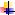 образования – 2 года;            количество учебных недель в год – 34- 35;количество учебных занятий за 2 года на одного обучающегося – не менее 2170 часов и не более 2590 часов (не более 37 часов в неделю).Учебный план предусматривает изучение обязательных учебных предметов: учебных предметов по выбору из обязательных предметных областей, дополнительных учебных предметов, курсов по выбору и общих для включения во все учебные планы учебных предметов, в том числе на углубленном уровне.Формирование учебного плана, в том числе профилей обучения и индивидуальных учебных планов обучающихся, осуществляется из числа учебных предметов из следующих обязательных предметных областей:«Филология»,«Иностранные языки»,«Общественные науки»,«Математика и информатика»,«Естественные науки»,«Физическая культура, экология и основы безопасности жизнедеятельности».учебные планы профилей включены дополнительные учебные предметы, курсы по выбору обучающихся в соответствии со спецификой выбранного профиля.Учебные планы профилей определяют состав и объём учебных предметов, курсов, а также их распределение по классам (годам) обучения.В учебном плане предусмотрено выполнение обучающимися индивидуального(ых) проекта(ов) (или исследования).  Индивидуальный проект представляет собой учебный проект (или исследование), выполняемый обучающимся в рамках одного учебного предмета с целью приобретения навыков в самостоятельном освоении содержания и методов избранных областей знаний и/или видов деятельности, или самостоятельном применении приобретенных знаний и способов действий при решении практических задач, а также развития способности проектирования и осуществления целесообразной и результативной деятельности (познавательной, конструкторской, социальной, художественно-творческой, иной).Для реализации индивидуального проекта каждым обучающимся в учебных планах 10,11  классов ФГОС СОО выделены часы из вариативной части учебного плана.Учебный план каждого профиля обучения содержит 9(10) учебных предметов и предусматривает изучение не менее одного учебного предмета из каждой предметной области, определенной ФГОС СОО, в том числе общие для включения во все учебные планы учебные предметы: «Русский язык и литература», «Английский язык», «Математика: алгебра и начала математического анализа, геометрия», «История», «Физическая культура», «Основы безопасности жизнедеятельности».При этом учебный план профиля обучения содержит не менее 3(4) учебных предметов на углубленном уровне изучения из соответствующей профилю обучения предметной области и (или) смежной с ней предметной области.Учебный план с углубленным изучением предметов гуманитарного профилядля профильного обучения (ФГОС СОО)Учебный план с углубленным изучением предметов физико-математического профилядля профильного обучения (ФГОС СОО)Учебный план с углубленным изучением предметов естественно-математического профилядля профильного обучения (ФГОС СОО)Промежуточная аттестация осуществляется на основании Положения о форме, периодичности и порядке текущего контроля успеваемости и промежуточной аттестации обучающихся в МБОУ «Храбровская СОШ». Решением педагогического совета устанавливаются форма, порядок и сроки проведения годового административного контроля в рамках промежуточной аттестации учащихся. Промежуточная аттестация проводится с 08.04.2024г. по 25.05.2024г.Формы промежуточной аттестацииПлан внеурочной деятельности 11 классана 2023 – 2024 учебный годПредметные областиУчебные предметыКоличество часов в годКоличество часов в годВсего за 2 годаПримечаниеПредметные областиУчебные предметы10 класс2022-202311 класс2023-2024Всего за 2 годаПримечаниеОбязательная образовательная часть базового планаОбязательная образовательная часть базового планаОбязательная образовательная часть базового планаОбязательная образовательная часть базового планаОбязательная образовательная часть базового планаОбязательная образовательная часть базового планаОбязательныепредметные областиУчебные предметы,общие для включенияво все учебные планыКол. часов в неделю/количество недель в годуКол. часов в неделю/количество недель в годуРусский язык и литератураРусский язык1/351/3469Русский язык и литератураЛитература3/1053/102207Родной язык и роднаялитератураРодной язык0,5/180,5/1735Родной язык и роднаялитератураРодная литература0,5/170,5/1734Иностранные языкиИностранный язык3/1053/102207Математика иинформатикаМатематика: алгебра и начала математического анализа, геометрия4/1404/136276Математика иинформатикаИнформатика и ИКТ1/351/3469ОбщественныенаукиИстория2/702/68138Физкультура, экология и ОБЖФизическая культура3/1053/102207Физкультура, экология и ОБЖОсновы безопасности жизнедеятельности1/351/3469ИТОГО по п. 119/66519/6461311Вариативная часть образовательного планаВариативная часть образовательного планаВариативная часть образовательного планаВариативная часть образовательного планаВариативная часть образовательного планаВариативная часть образовательного плана2.1 Курсы по выбору на базовом уровне2.1 Курсы по выбору на базовом уровне2.1 Курсы по выбору на базовом уровне2.1 Курсы по выбору на базовом уровне2.1 Курсы по выбору на базовом уровне2.1 Курсы по выбору на базовом уровнеОбязательныепредметные областиУчебные предметы по выбору обучающихсяЕстественные наукиФизика2/702/68138Естественные наукиХимия1/351/3469Естественные наукиБиология1/351/3469Естественные наукиАстрономия1/35-35Общественные наукиГеография1/351/3469Общественные наукиОбществознание2/702/68138Общественные наукиРоссия в мире-1/3434ИТОГО по п. 2.18/2808/2725522.2 Углублённый уровень учебных предметов2.2 Углублённый уровень учебных предметов2.2 Углублённый уровень учебных предметов2.2 Углублённый уровень учебных предметов2.2 Углублённый уровень учебных предметов2.2 Углублённый уровень учебных предметовРусский язык и литератураРусский язык2/702/68138Иностранные языкиИностранный язык (английский)3/1053/102207Математика иинформатикаМатематика: алгебра и начала математического анализа, геометрия---Математика иинформатикаИнформатика и ИКТ---Естественные наукиФизика---Естественные наукиХимия---Естественные наукиБиология---Общественные наукиОбществознание1/351/3469ИТОГО по п. 2.26/2106/2044142.3 Дополнительные учебные предметы, курсы по выбору2.3 Дополнительные учебные предметы, курсы по выбору2.3 Дополнительные учебные предметы, курсы по выбору2.3 Дополнительные учебные предметы, курсы по выбору2.3 Дополнительные учебные предметы, курсы по выборуПрофессиональное обучение (автодело)2/702/68138Дифференцированный курс по математике «Практикум по решению уравнений и неравенств»1/351/3469Индивидуальный проект (или исследование)1/351/3469ИТОГО по п. 2.34/1404/136276ИТОГО по п. 218/63018/6121242Максимально допустимая недельная нагрузка (не более 37 ч. в неделю) ВСЕГО часов за учебный годМаксимально допустимая недельная нагрузка (не более 37 ч. в неделю) ВСЕГО часов за учебный год37/129537/12582553Предметные областиУчебные предметыКоличество часов в годКоличество часов в годВсего за 2 годаПримечаниеПредметные областиУчебные предметы10 класс2022-202311 класс2023-2024Всего за 2 годаПримечаниеОбязательная образовательная часть базового планаОбязательная образовательная часть базового планаОбязательная образовательная часть базового планаОбязательная образовательная часть базового планаОбязательная образовательная часть базового планаОбязательная образовательная часть базового планаОбязательныепредметные областиУчебные предметы,общие для включенияво все учебные планыКол. часов в неделю/количество недель в годуКол. часов в неделю/количество недель в годуРусский язык и литератураРусский язык1/351/3469Русский язык и литератураЛитература3/1053/102207Родной язык и роднаялитератураРодной язык0,5/180,5/1735Родной язык и роднаялитератураРодная литература0,5/170,5/1734Иностранные языкиИностранный язык3/1053/102207Математика иинформатикаМатематика: алгебра и начала математического анализа, геометрия4/1404/136276Математика иинформатикаИнформатика и ИКТ1/351/3469ОбщественныенаукиИстория2/702/68138Физкультура, экология и ОБЖФизическая культура3/1053/102207Физкультура, экология и ОБЖОсновы безопасности жизнедеятельности1/351/3469ИТОГО по п. 119/66519/6461311Вариативная часть образовательного планаВариативная часть образовательного планаВариативная часть образовательного планаВариативная часть образовательного планаВариативная часть образовательного планаВариативная часть образовательного плана2.1 Курсы по выбору на базовом уровне2.1 Курсы по выбору на базовом уровне2.1 Курсы по выбору на базовом уровне2.1 Курсы по выбору на базовом уровне2.1 Курсы по выбору на базовом уровне2.1 Курсы по выбору на базовом уровнеОбязательныепредметные областиУчебные предметы по выбору обучающихсяЕстественные наукиФизика2/702/68138Естественные наукиХимия1/351/3469Естественные наукиБиология1/351/3469Естественные наукиАстрономия1/35-35Общественные наукиГеография1/351/3469Общественные наукиОбществознание2/702/68138Общественные наукиРоссия в мире-1/3434ИТОГО по п. 2.119/66519/64613112.2 Углублённый уровень учебных предметов2.2 Углублённый уровень учебных предметов2.2 Углублённый уровень учебных предметов2.2 Углублённый уровень учебных предметов2.2 Углублённый уровень учебных предметов2.2 Углублённый уровень учебных предметовРусский язык и литератураРусский язык---Иностранные языкиИностранный язык (английский)---Математика иинформатикаМатематика: алгебра и начала математического анализа, геометрия2/702/68138Математика иинформатикаИнформатика и ИКТ1/351/3469Естественные наукиФизика3/1053/102207Естественные наукиХимия---Естественные наукиБиология---Общественные наукиОбществознание---ИТОГО по п. 2.26/2106/2044142.3 Дополнительные учебные предметы, курсы по выбору2.3 Дополнительные учебные предметы, курсы по выбору2.3 Дополнительные учебные предметы, курсы по выбору2.3 Дополнительные учебные предметы, курсы по выбору2.3 Дополнительные учебные предметы, курсы по выборуПрофессиональное обучение (автодело)2/702/68138Дифференцированный курс по математике «Практикум по решению уравнений и неравенств»1/351/3469Индивидуальный проект (или исследование)1/351/3469ИТОГО по п. 2.34/1404/136276ИТОГО по п. 218/63018/6121242Максимально допустимая недельная нагрузка (не более 37 ч. в неделю) ВСЕГО часов за учебный годМаксимально допустимая недельная нагрузка (не более 37 ч. в неделю) ВСЕГО часов за учебный год37/129537/12582553Предметные областиУчебные предметыКоличество часов в годКоличество часов в годВсего за 2 годаПримечаниеПредметные областиУчебные предметы10 класс2022-202311 класс2023-2024Всего за 2 годаПримечаниеОбязательная образовательная часть базового планаОбязательная образовательная часть базового планаОбязательная образовательная часть базового планаОбязательная образовательная часть базового планаОбязательная образовательная часть базового планаОбязательная образовательная часть базового планаОбязательныепредметные областиУчебные предметы,общие для включенияво все учебные планыКол. часов в неделю/количество недель в годуКол. часов в неделю/количество недель в годуРусский язык и литератураРусский язык1/351/3469Русский язык и литератураЛитература3/1053/102207Родной язык и роднаялитератураРодной язык0,5/180,5/1735Родной язык и роднаялитератураРодная литература0,5/170,5/1734Иностранные языкиИностранный язык3/1053/102207Математика иинформатикаМатематика: алгебра и начала математического анализа, геометрия4/1404/136276Математика иинформатикаИнформатика и ИКТ1/351/3469ОбщественныенаукиИстория2/702/68138Физкультура, экология и ОБЖФизическая культура3/1053/102207Физкультура, экология и ОБЖОсновы безопасности жизнедеятельности1/351/3469ИТОГО по п. 119/66519/6461311Вариативная часть образовательного планаВариативная часть образовательного планаВариативная часть образовательного планаВариативная часть образовательного планаВариативная часть образовательного планаВариативная часть образовательного плана2.1 Курсы по выбору на базовом уровне2.1 Курсы по выбору на базовом уровне2.1 Курсы по выбору на базовом уровне2.1 Курсы по выбору на базовом уровне2.1 Курсы по выбору на базовом уровне2.1 Курсы по выбору на базовом уровнеОбязательныепредметные областиУчебные предметы по выбору обучающихсяЕстественные наукиФизика2/702/68138Естественные наукиХимия1/351/3469Естественные наукиБиология1/351/3469Естественные наукиАстрономия1/35-35Общественные наукиГеография1/351/3469Общественные наукиОбществознание2/702/68138Общественные наукиРоссия в мире-1/3434ИТОГО по п. 2.18/2808/2725522.2 Углублённый уровень учебных предметов2.2 Углублённый уровень учебных предметов2.2 Углублённый уровень учебных предметов2.2 Углублённый уровень учебных предметов2.2 Углублённый уровень учебных предметов2.2 Углублённый уровень учебных предметовРусский язык и литератураРусский язык---Иностранные языкиИностранный язык (английский)---Математика иинформатикаМатематика: алгебра и начала математического анализа, геометрия2/702/68138Математика иинформатикаИнформатика и ИКТ---Естественные наукиФизика---Естественные наукиХимия2/702/68138Естественные наукиБиология2/702/68138Общественные наукиОбществознание---ИТОГО по п. 2.26/2106/2044142.3 Дополнительные учебные предметы, курсы по выбору2.3 Дополнительные учебные предметы, курсы по выбору2.3 Дополнительные учебные предметы, курсы по выбору2.3 Дополнительные учебные предметы, курсы по выбору2.3 Дополнительные учебные предметы, курсы по выборуПрофессиональное обучение (автодело)2/702/68138Дифференцированный курс по математике «Практикум по решению уравнений и неравенств»1/351/3469Индивидуальный проект (или исследование)1/351/3469ИТОГО по п. 2.34/1404/136276ИТОГО по п. 218/63018/6121242Максимально допустимая недельная нагрузка (не более 37 ч. в неделю) ВСЕГО часов за учебный годМаксимально допустимая недельная нагрузка (не более 37 ч. в неделю) ВСЕГО часов за учебный год37/129537/12582553КлассПредметФорма промежуточной аттестации11 кл.Русский язык (гуманитарный профиль)Итоговая контрольная работа в формате 11 кл.Русский язык Итоговая контрольная работа11 кл.ЛитератураИтоговая контрольная работа11 кл.Иностранный язык (профиль)экзамен в форме ЕГЭ11 кл.Иностранный языкИтоговая работа. Тест11 кл.Математика (алгебра)Математика (геометрия)Итоговая диагностическая работа в форме ЕГЭИтоговая контрольная работа11 кл.ИсторияКонтрольная работа11 кл.ОбществознаниеИтоговая контрольная работа (тест)11 кл.ГеографияИтоговая контрольная работа11 кл.ФизикаИтоговая контрольная работа11 кл.ХимияКонтрольная работа11 кл.БиологияТестирование в формате ЕГЭ11 кл.Физическая  культураСдача нормативов11 кл.Основы безопасности жизнедеятельностиТест11 кл.Информатика и ИКТТестирование в формате ЕГЭ11 кл.Профессиональное обучение (автодело)Тест№п/пНазвание количество часовСпортивно-оздоровительное направлениеСпортивно-оздоровительное направлениеСпортивно-оздоровительное направление«Полоса препятствий»1Общекультурное направлениеОбщекультурное направлениеОбщекультурное направление«Школа - наш дом»1Социальное направлениеСоциальное направлениеСоциальное направление«Россия – мои горизонты»1«Психолого-педагогическая подготовка»1Общеинтеллектуальное направлениеОбщеинтеллектуальное направлениеОбщеинтеллектуальное направление«От простого к сложному. Отличник ЕГЭ.»16-7«Практикум по решению задач для подготовки к ЕГЭ»2Духовно-нравственное направлениеДуховно-нравственное направлениеДуховно-нравственное направление8«Разговоры о важном»1Количество часов в год - 272Количество часов в год - 272Количество часов в год - 272